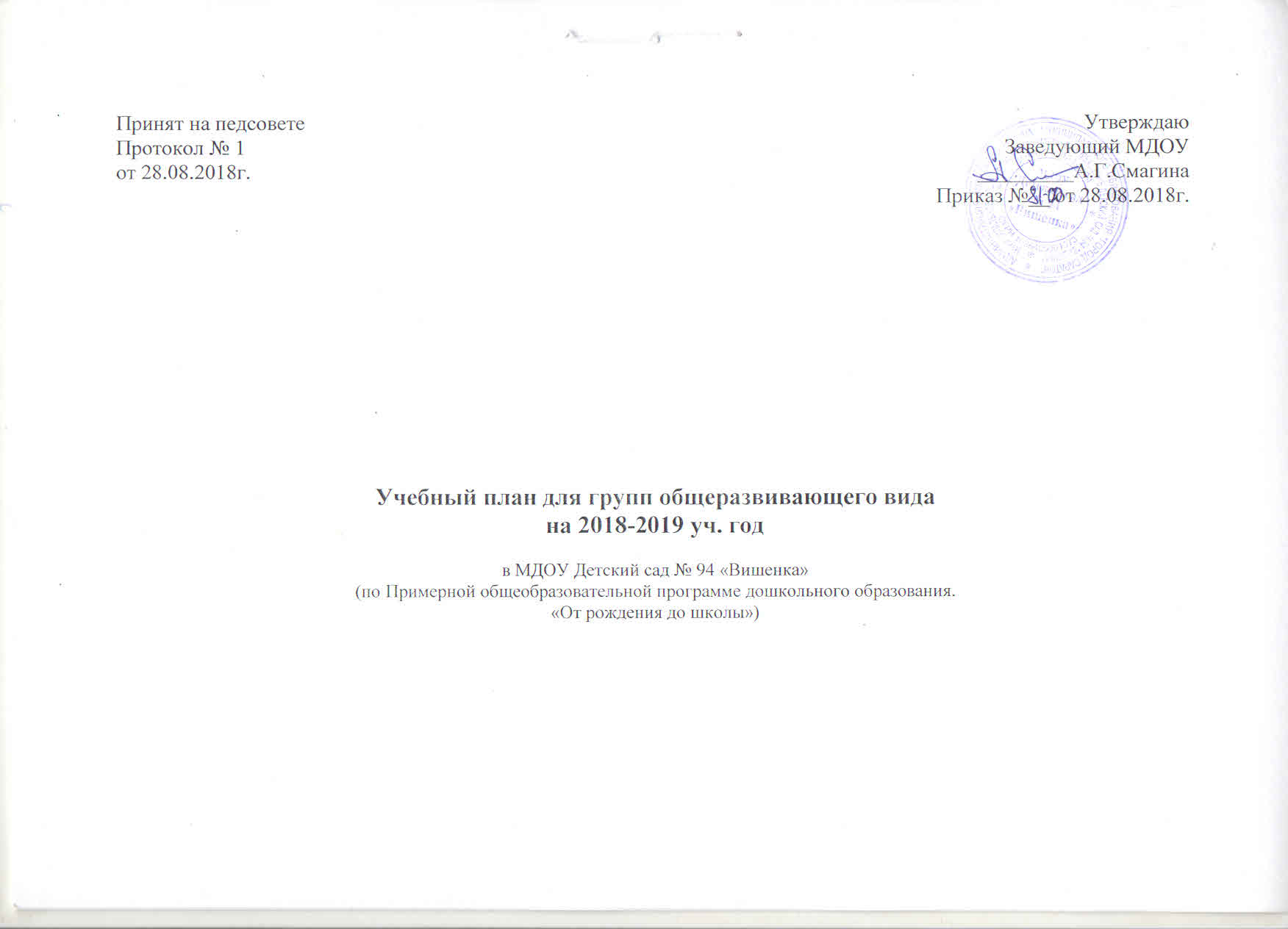 Пояснительная записка.1. Учебный план, согласно п. 9 ст. 2 Федерального закона «Об образовании в Российской Федерации» от 29 декабря 2012 года № 273-ФЗ, является компонентом образовательной программы МДОУ Детский сад  № 94 «Вишенка»  Волжского района города Саратова, разработанной в соответствии с ФГОС дошкольного образования и с учетом примерной основной образовательной программы дошкольного образования, одобренной решением федерального учебно-методического объединения по общему образованию (протокол от 20 мая 2015 г. № 2/15). 2. Учебный план – документ, который максимально отражает особенности учреждения, социальный заказ и определяет перечень, трудоемкость, последовательность образовательных услуг, распределение по периодам образовательной деятельности. Структура учебного плана представляет собой двухчастный вариант, соответственно направленный на реализацию обязательной части и части формируемой участниками образовательных отношений образовательной программы ДОУ. 3. Обязательная часть обеспечивает базовый объем образовательной нагрузки в соответствии с ФГОС дошкольного образования по 5 направлениям развития и образования (взаимодополняющим образовательным областям): познавательное развитие, речевое развитие, художественно-эстетическое развитие, социально-коммуникативное развитие, физическое развитие, для реализации которых используется учебно-методический комплект основной общеобразовательной программы дошкольного образования «От рождения до школы» под редакцией Н.Е. Вераксы, Т.С. Комаровой, М.А. Васильевой. - Москва: МОЗАИКА-СИНТЕЗ, 2016, во всех возрастных группах. 4. Часть программы, формируемая участниками образовательных отношений, учитывает современные тенденции развития общества, потребности, интересы и мотивы детей, членов их семей, а также возможности педагогов и сложившиеся традиции дошкольного учреждения. Этим обоснован выбор парциальных программ, методических пособий и технологий дошкольного образования:  «Юный эколог» С.Н. Николаевой, направлена на экологическое воспитание, формирование у дошкольников осознанно-правильного отношения к природным явлениям и объектам.  «Приобщение детей к истокам русской народной культуры» О.Л. Князевой, М.Д. Маханевой, направлена на нравственно-патриотическое воспитание (Познавательное развитие).  «Основы безопасности детей дошкольного возраста» Н.Н. Авдеевой, О.Л. Князевой, Р.Б. Стеркиной, направлена на формирование ценностей здорового образа жизни, осторожного обращения с опасными предметами, безопасного поведения на улице (Социально – коммуникативное развитие).  Программа «Занятия по изобразительной деятельности в детском саду» Г.С. Швайко направлена развитие художественно – творческих способностей посредствам изобразительной деятельности.  Технология «Конструирование» З.В. Лиштван, направлена на умственное, нравственное, эстетическое воспитание дошкольников в процессе конструирования из строительного, природного материалов и бумаги (Художественно-эстетическое развитие). Общий объем образовательной нагрузки в возрастных группах в первую, во вторую половину дня соответствует требованиям СанПиН 2.4.1.3049-13. Соотношение обязательной части Программы и части, формируемой участниками образовательных отношений, в среднем по учреждению определено как 85% и 15%.Младшая группаСредняя группаСтаршая группаПодготовительная к школе группаЧастиООПОбразовательные областиРаздел непосредственно образовательной деятельностиКол-во НОД в неделю, продолжительность по САНПинуОбъем недельной образовательной нагрузки Объем образовательной нагрузки в 1 пол. дняОбъем образовательной нагрузки во 2-ю пол. дняОбъем образовательной нагрузки за год (38 недель)«Познавательное развитие»Развитие познавательно-исследовательской деятельности. Приобщение к социокультурным ценностямОзнакомление с миром природыФЭМП Конструирование1115 минут       15 минут30 минут___1140 минут-19 часов«Речевое развитие»Развитие речи 115 минут570 минут-9,5 часов«Социально-коммуникативное развитие»Социализация, развитие общения, нравственное воспитание.Ребенок в семье и сообществе, патриотическое воспитание.Самообслуживание, самостоятельность, трудовое воспитание.Формирование основ безопасности.ежедневно«Физическое развитие»Физическая культура345 минут1710 минут-28,5 часов«Художественно- эстетическое развитие»РисованиеАппликацияЛепка1          0,50,515 минут7,5 минут      7,5 минут570 минут-9,5 часов4,75 часа4,75 часа«Художественно- эстетическое развитие»Музыкальная деятельность230 минут1140минут-19 часовИТОГО102,5 часа76 час.ЧастиООПОбразовательные областиРаздел непосредственно образовательной деятельностиКол-во НОД в неделю, продолжительность по САНПинуОбъем недельной образовательной нагрузки Объем образовательной нагрузки в 1 пол. дняОбъем образовательной нагрузки во 2-ю пол. дняОбъем образовательной нагрузки за год (38 недели).«Познавательное развитие»Развитие познавательно-исследовательской деятельности. Приобщение к социокультурным ценностям. Ознакомление с миром природы.ФЭМП 1120 минут20 минут40 минут___1520 минут-25,3 часов«Речевое развитие»Развитие речи120 минут20 минут___760 минут-12,6 часов«Социально-коммуникативное развитие»Социализация, развитие общения, нравственное воспитание.Самообслуживание, самостоятельность, трудовое воспитание.Формирование основ безопасности.ежедневно«Физическое развитие»Физическая культура360 минут60минут2280 минут-38 часов«Художественно-эстетическое развитие»РисованиеАппликацияЛепкаМузыка10,50,5220 минут10 минут10 минут40 минут12,6 часов6,3 час6,3 часа25,3 часаИтого103,3 часа7220 минут-126,4 часовЧастиООПОбразовательные областиРаздел непосредственно образовательной деятельностиКол-во НОД в неделю, продолжительность по САНПинуОбъем недельной образовательной нагрузки Объем образовательной нагрузки в 1 пол. дняОбъем образовательной нагрузки во 2-ю пол. дняОбъем образовательной нагрузки за год (38 недели).Инвариативная часть«Познавательное развитие»Развитие познавательно-исследовательской деятельности. Приобщение к социокультурным ценностямОзнакомление с миром природыФЭМП Конструирование111125 минут25 минут25 минут25 минут100 минут-1,6 часа____3800 минут-63,3 часаИнвариативная часть«Речевое развитие»Развитие речи Приобщение к художественной литературе1125 минут25 минут50 минут-0,8 часа___1900 минут-31,6 часаИнвариативная часть«Социально-коммуникативное развитие»Социализация, развитие общения, нравственное воспитание.Ребенок в семье и сообществе, патриотическое воспитание.Самообслуживание, самостоятельность, трудовое воспитание.Формирование основ безопасности.ежедневноИнвариативная часть«Физическое развитие»Физическая культура375 минут75 минут____2850 минут-47,5 часовИнвариативная часть«Художественно- эстетическое развитие»РисованиеАппликацияЛепка20,50,550 минут12,5 минут12,5 минут75 минут___32,6 час7,9 часа7,9 часаИнвариативная частьМузыкальная деятельность250 минут50 минут___1900 минут-31,6 часаИТОГО:14350 минут-5,8 часа13354 минут-222,5 часаВариативная часть«Художественно- эстетическое развитие»Кружок «Самоделкин»125 минут25 минут950 минут-15,8 часовВариативная часть«Художественно- эстетическое развитие»Кружок «Волшебная кисть»125 минут25 минут950 минут-15,8 часовИТОГО:250 минут1900 минут-31,6 часовЧастиООПОбразовательные областиРаздел непосредственно образовательной деятельностиКол-во НОД в неделю, продолжительность по САНПинуОбъем недельной образовательной нагрузки Объем образовательной нагрузки в 1 пол. дняОбъем образовательной нагрузки во 2-ю пол. дняОбъем образовательной нагрузки за год (38 недель).Инвариативная часть«Познавательное развитие»Развитие познавательно-исследовательской деятельности. Приобщение к социокультурным ценностямОзнакомление с миром природыФЭМП 11230 минут30 минут60 минут120 минут-2 часа      _____7200 минут-120 часовИнвариативная часть«Речевое развитие»Развитие речи Приобщение к художественной литературе1130 минут30 минут60 минут-1 час       ____2280 минут-38 часовИнвариативная часть«Социально-коммуникативное развитие»Социализация, развитие общения, нравственное воспитание.Ребенок в семье и сообществе, патриотическое воспитание.Самообслуживание, самостоятельность, трудовое воспитание.Формирование основ безопасности.ежедневноИнвариативная часть«Физическое развитие»Физическая культура390 минут90 минут___3420 минут-57 часовИнвариативная часть«Художественно- эстетическое развитие»РисованиеАппликацияЛепка20,50,560 минут15 минут15 минут60 минут___38 часов9,5 часов9,5 часовИнвариативная частьМузыкальная деятельность260 минут38 часовИТОГО:147 часов 310 часовВариативная часть«Познавательное развитие»Кружок «Хочу все знать»130 минут19 часовВариативная часть«Познавательное развитие»Кружок «Умелые руки»130 минут19 часовВариативная часть«Физическое развитие»Кружок «Быть здоровыми хотим»130 минут19 часовИТОГО:17 занятий8 час. 30 мин.57 часов